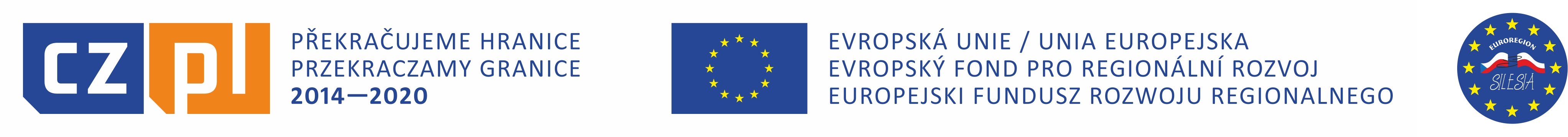 Prohlášení o nedoplňování projektové žádosti nad rámec výzvy Já, níže podepsaný, tímto ve vztahu k mikroprojektu:prohlašuji, že oproti původně předložené verzi projektové žádosti došlo ve verzi projektové žádosti, kterou nyní předkládám, ke změnám pouze v těch částech, ve kterých bylo požadováno provést úpravy na základě výzvy k doplnění projektové žádosti ze strany Správce Fondu mikroprojektů v Euroregionu Silesia.Dále prohlašuji, že jsem si vědom, že nepravdivé údaje v tomto prohlášení zjištěné kdykoliv později povedou k tomu, že projektová žádost bude vyřazena z dalšího procesu administrace. Název mikroprojektu: Registrační číslo mikroprojektu:Unikátní klíč původní projektové žádosti:uveďte HASH kód a verzi (viz záložka Identifikace projektu)Unikátní klíč nově předkládané projektové žádosti:uveďte HASH kód a verzi o 1 vyššíDatum podpisuMísto podpisu Označení žadatele/Vedoucího partnera Osoba činící prohlášení jménem žadatele/Vedoucího partneraPodpis osoby činící prohlášení jménem žadatele/Vedoucího partnera Otisk razítka žadatele/Vedoucího partnera